Modelo de apresentação de Campanha Olímpica – CBVela Missão – Visão. Filosofia do trabalho a ser feito. Análises da Temporada passada (ano passado):Que funciono? Que não funciono? Explicar o que ajustar. Objetivos (3 de cada um):TécnicaTáctico / Estratégico Prep. FísicaPrep. PsicológicaEquipamento e Material Aprendizagem (teórico). Análises DAFO 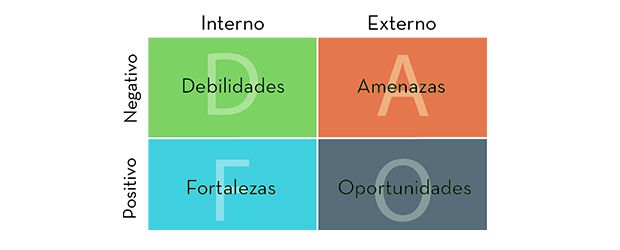 Especificar quais são os Standard de medalha na classe? Quais são minhas diferenças com esses standards de medalha? Fatores claves na evolução do ciclo.Riscos de não cumprir o plano e como mitigá-lo. Discrição dos ativos: Apoio privado, clube ou via LEI de Incentivo. Apoio da CBVela / COB. Suporte de treinador.Suporte de Preparador Físico. Suporte de Prep. Psicológica. Equipamento e Material Programa das Forças Armadas. Programa de Federal de Bolsa.Recursos oriundos da Secretaria Estadual.Encaminhar Calendário de atividades. 